Voici la liste du matériel dont votre enfant aura besoin pour son année de CE1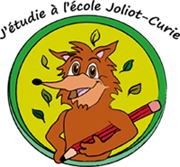  1 trousse contenant :- 2 crayons de papier- 2 stylos bille ( bleu)- 1 stylo vert					Stylos 4 couleurs et Stylos gomme INTERDITS- 1 stylo rouge- 1 taille crayon avec réservoir- 1 gros bâton de colle (pas liquide et de bonne qualité)- 1 gomme blanche- une paire de ciseaux (bouts ronds)- 2 feutres moyens pour ardoise blanche- une règle plate de 20 cm (TRES IMPORTANT : pas de fer, de bois ni de plastique souple)- 1 porte vues 40 ou 60 vues 1 ou 2 trousses contenant :12 feutres pointe moyenne12 crayons de couleurs 1 ardoise blanche + chiffon 2 pochettes A4 avec rabats et élastiques : 1 rouge et 1 bleue 1 boite de mouchoirsTout le matériel doit être dans le cartable le jour de la rentrée  et TOUT le matériel doit être marqué au nom de l’enfant.Des fournitures complémentaires vous seront demandées en fonction des organisations de la classe.Le matériel devra être vérifié et renouvelé régulièrement.L’achat d’un dictionnaire sera à envisager, les informations seront données à la rentrée.